ФЕДЕРАЛЬНОЕ АГЕНТСТВО ЖЕЛЕЗНОДОРОЖНОГО ТРАНСПОРТАФедеральное государственное бюджетное образовательное учреждение высшего образования«Петербургский государственный университет путей сообщенияИмператора Александра I»(ФГБОУ ВО ПГУПС)Кафедра «Логистика и коммерческая работа»РАБОЧАЯ ПРОГРАММАдисциплины«КОНТЕЙНЕРНО-ТРАНСПОРТНАЯ СИСТЕМА» (Б1.В.ОД.15)для направления38.03.02 «Менеджмент»по профилю«Логистика»Форма обучения – очная,заочнаяСанкт-Петербург2016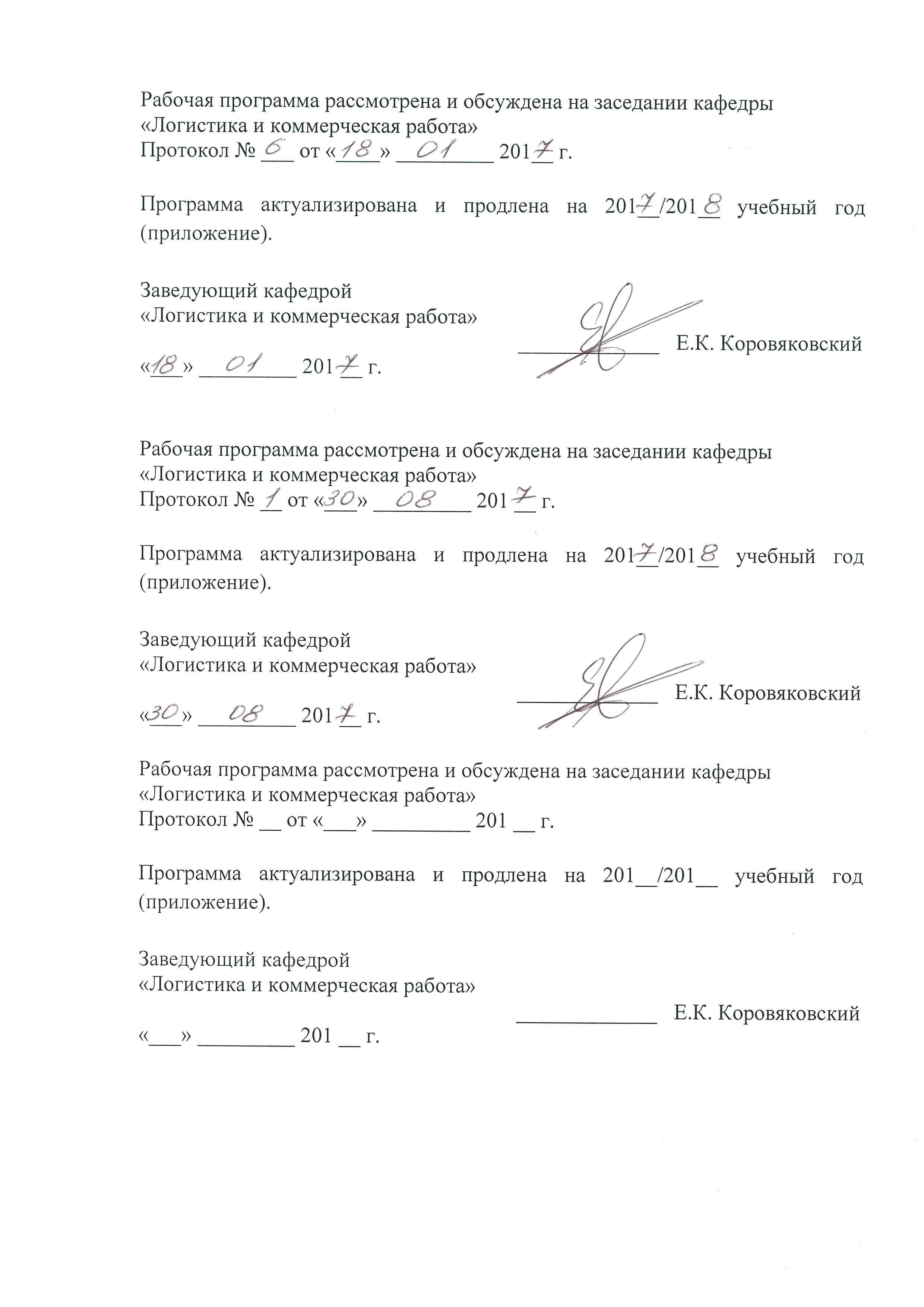 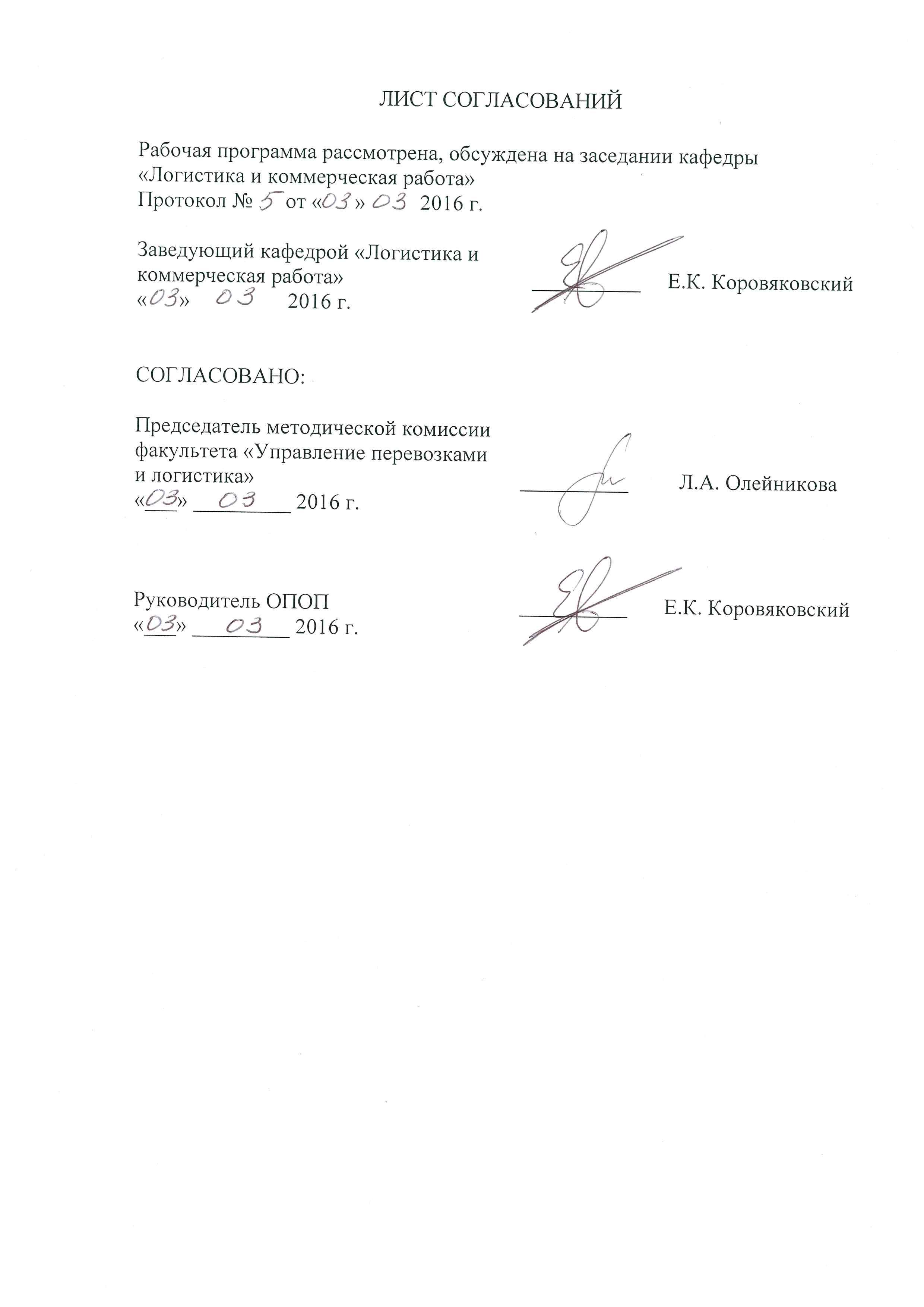 1. Цели и задачи дисциплиныРабочая программа составлена в соответствии с ФГОС ВО, утвержденным «12» января ., приказ № 7 по направлению 38.03.02 «Менеджмент», по дисциплине «Контейнерно-транспортная система».Целью изучения дисциплины «Контейнерно-транспортная система» является формирование у студентов знаний о перевозках грузов в контейнерах на разных видах транспорта, контейнерных терминалах, подвижном составе для перевозки, основах моделирования контейнерных перевозок грузов.Для достижения поставленной цели решаются следующие задачи:приобретение совокупности теоретических знаний, умений и практических навыков для применения их в сфере профессиональной деятельности в коммерческих структурах железнодорожного транспорта, связанных с работой контейнерной транспортной системы страны;формирование характера мышления и ценностных ориентаций в современных логистических системах доставки контейнеропригодных грузов по следующим направлениям коммерческой деятельности:коммерческая эксплуатация контейнерных перевозок грузов;привлечение грузовладельцев пользоваться услугами железнодорожного транспорта в части перевозок контейнеропригодных грузов;контроль над выполнением правил перевозок грузов, перевозимых в контейнерах.2. Перечень планируемых результатов обучения по дисциплине, соотнесенных с планируемыми результатами освоения основной профессиональной образовательной программыПланируемыми результатами обучения по дисциплине являются: приобретение знаний, умений, навыков и/или опыта деятельности.В результате освоения дисциплины обучающийся должен:ЗНАТЬ:принципы управления контейнерными и пакетными перевозками, транспортно-экспедиционной работой  на железнодорожном транспорте, их значение, перспективы развития, технические средства для их осуществления,методы расчета технико-экономической эффективности, технологию работы контейнерных пунктов с использованием различных технических средств, порядок выполнения грузовых и коммерческих операций при контейнерных, пакетных перевозках и транспортно-экспедиционном обслуживании.УМЕТЬ:правильно решать инженерные задачи в области управления и организации контейнерных и пакетных перевозок и транспортно-экспедиционной работы;разрабатывать рациональные технологические процессы работы контейнерных пунктов и предложения по их техническому оснащению и развитию;осуществлять планирование, техническое нормирование и учет работы парка контейнеров, поддонов и других средств пакетирования, выбирать рациональный способ перевозки грузов (контейнерный, пакетный) на основе технико-экономических расчетов, выбирать эффективные формы транспортно-экспедиционного обслуживания.ВЛАДЕТЬ:методами расчета технико-экономической эффективности организации контейнерных перевозок;эффективными формами транспортно-экспедиционного обслуживания контейнерных перевозок.Приобретенные знания, умения, навыки и/или опыт деятельности, характеризующие формирование компетенций, осваиваемые в данной дисциплине, позволяют решать профессиональные задачи, приведенные в соответствующем перечне по видам профессиональной деятельности в п. 2.4 основной профессиональной образовательной программы (ОПОП).Изучение дисциплины направлено на формирование следующих профессиональных компетенций (ПК), соответствующих виду профессиональной деятельности, на который ориентирована программа бакалавриата:организационно-управленческая деятельность:владением навыками поэтапного контроля реализации бизнес-планов и условий заключаемых соглашений, договоров и контрактов/ умением координировать деятельность исполнителей с помощью методического инструментария реализации управленческих решений в области функционального менеджмента для достижения высокой согласованности при выполнении конкретных проектов и работ (ПК-7);владением навыками документального оформления решений в управлении операционной (производственной) деятельности организаций при внедрении технологических, продуктовых инноваций или организационных изменений (ПК-8)Область профессиональной деятельности обучающихся, освоивших данную дисциплину, приведена в п. 2.1 ОПОП.Объекты профессиональной деятельности обучающихся, освоивших данную дисциплину, приведены в п. 2.2 ОПОП.3. Место дисциплины в структуре основной профессиональной образовательной программыДисциплина «Контейнерно-транспортная система» (Б1.В.ОД.15) относится к  вариативной части и является обязательной дисциплиной.4. Объем дисциплины и виды учебной работыДля очной формы обучения:Для заочной формы обучения:5. Содержание и структура дисциплины5.1 Содержание дисциплины5.2 Разделы дисциплины и виды занятийДля очной формы обучения:Для заочной формы обучения:6. Перечень учебно-методического обеспечения для самостоятельной работы обучающихся по дисциплине7. Фонд оценочных средств для проведения текущего контроля успеваемости и промежуточной аттестации обучающихся по дисциплинеФонд оценочных средств по дисциплине является неотъемлемой частью рабочей программы и представлен отдельным документом, рассмотренным на заседании кафедры и утвержденным заведующим кафедрой.8. Перечень основной и дополнительной учебной литературы, нормативно-правовой документации и других изданий, необходимых для освоения дисциплины8.1 Перечень основной учебной литературы, необходимой для освоения дисциплиныЕфимов, Владимир Викторович. Сравнительная оценка экономической эффективности различных вариантов доставки грузов [Текст] : учебно-методическое пособие / В. В. Ефимов, Н. Г. Кобозева, А. И. Гончаров. - 2-е изд., перераб. - Санкт-Петербург : ПГУПС, 2012. - 81 с. : ил.Коровяковский, Е.К. Международная логистика: учебное пособие/ Е.К. Коровяковский, Ю.В. Коровяковская. – СПб: ПГУПС, 2011. – 49 с.Маликов, О. Б. Управление цепями поставок [Текст] : конспект лекций / О. Б. Маликов ; ФБГОУ ВПО ПГУПС. - Санкт-Петербург : ФГБОУ ВПО ПГУПС, 2014. - 86 с. : ил. - Библиогр.: с. 848.2 Перечень дополнительной учебной литературы, необходимой для освоения дисциплиныАбдикеримов, Г.С. Логистическое управление грузовыми перевозками и терминально-складской деятельностью [Текст]: Учебное пособие для специалистов/ Г.С. Абдикеримов, С.Ю. Елисеев, В.М. Николашин, А.С. Синицына, О.Б. Маликов// М: ФГБОУ «Учебно-методический центр по образованию на железнодорожном транспорте». – 2013. – 428 с.Балалаев, А.С. Основы логистики: методическое пособие / А.С. Балалаев, А.А. Алексеев.. – Хабаровск: Изд-во ДВГУПС, 2005. – 50 с.Балалаев, А.С. Технология работы операторских и экспедиторских компаний: учеб. пособие / А.С. Балалаев, Е.И. Гарлицкий. – Хабаровск: Изд-во ДВГУПС, 2014. – 114 с.Болотин, В. А. Технико-экономическое обоснование вариантов складов на железнодорожном транспорте : учеб. пособие / В. А. Болотин, О. Б. Ковалёнок, Е. К. Коровяковский. – СПб. : Петербургский гос. ун-т путей сообщения, 2011. – 65 с.Бочкарев, А.А. Планирование и моделирование цепи поставок – М.: Альфа-Пресс, 2008. – 192 с.Бубнова, Г.В. Информационный менеджмент и электронная коммерция на транспорте: учебное пособие/ Г.В. Бубнова, Л.П. Левицкая, И.И. Дроздова и др. – М: ФГОУ «УМЦ ЖДТ», 2013. – 463с.Емельянов, А. А. Имитационное моделирование экономических процессов : учеб. пособие для вузов / А. А. Емельянов, Е. А. Власова, Р. В. Дума ; ред. А. А. Емельянов. - М. : Финансы и статистика, 2006. – 416 с.Журавлев, Н.П., Маликов О.Б. Транспортно-грузовые системы. – М.: УМК МПС, 2006. – 320 с.Карпов, Ю.Г. Имитационное моделирование систем. Введение в моделирование с AnyLogic 5./Ю.Г. Карпов. – СПб. : БХВ-Петербург, 2005. – 400 с.Каталевский, Д. Ю. Основы имитационного моделирования и системного анализа в управлении: учебное пособие; 2-е изд., перераб. и доп/ Д.Ю. Каталевский. – М.: Издательский дом «Дело» РАНХиГС, 2015. – 496 с.Маликов, О.Б. Обоснование технических решений по грузовым терминалам / О. Б. Маликов, Ю. В. Коровяковская; 2-е изд. – СПб. Петербургский гос. ун-т путей сообщения, 2011. – 47 с.Маликов, О.Б. Склады и грузовые терминалы. – СПб.: Бизнес-Пресса, 2005. – 560.Панова, Ю.Н. Моделирование работы складов в цепях поставок: учебно-метод. пособие / Ю.Н. Панова, Е.К. Коровяковский. – СПб. Петербургский гос. ун-т путей сообщения. – 2013. – 16 с. Резер, С.М. Контейнеризация грузовых перевозок // Интегрированная логистика. Научный информационный журнал. – 2010. – № 6. – С. 1-6.Резер, С.М. Мультимодальные перевозки на основе контейнеризации – главное направление развития логистики грузопотоков // Интегрированная логистика. Научный информационный журнал. – 2009. – № 1. – С. 2-5.Ушкова, Е. Транссибирская магистраль: Основы привлекательности// РЖД-Партнер. – 2014– № 5– С.48-49.8.3 Перечень нормативно-правовой документации, необходимой для освоения дисциплиныПрейскурант № 10-01. Тарифы на перевозки грузов и услуги инфраструктуры, выполняемые российскими железными дорогами. Тарифное руководство № 1, ч. 1 (правила применения тарифов). – М.: ЗАО «Бизнес-проект», 2003. – 160 с.Прейскурант № 10-01. Тарифы на перевозки грузов и услуги инфраструктуры, выполняемые российскими железными дорогами. Тарифное руководство № 1, ч. 2 (расчетные таблицы плат за перевозку грузов). – М.: ЗАО «Бизнес-проект», 2003. – 464 с.Тарифное руководство № 2. Правила применения ставок платы за пользование вагонами и контейнерами федерального железнодорожного транспорта. – М., 2001.Тарифное руководство № 3. Правила применения сборов за дополнительные операции, связанные  с перевозкой грузов на федеральном железнодорожном транспорте. – М., 2001.Тарифное руководство № 4. Книга 1. Тарифные расстояния между станциями на участках железных дорог. – М.: ИКЦ «Академкнига», 2002. – 502 с.Тарифное руководство № 4. Книга 2. Ч. 1. Алфавитный список железнодорожных станций. – М.: ИКЦ «Академкнига», 2002. – 452 с.Тарифное руководство № 4. Книга 2. Ч. 2. Алфавитный список пассажирских остановочных пунктов и платформ. – М.: ИКЦ «Академкнига», 2002. – 136 с.Тарифное руководство № 4. Книга 3. Тарифные расстояния между транзитными пунктами. – М.: ИКЦ «Академкнига», 2002. – 379 с.Правила перевозок грузов железнодорожным транспортом. Сборник – книга 1. – М.: Юридическая фирма «ЮРТРАНС», 2003. – 712 с.Сборник основных федеральных законов о железнодорожном транспорте. – М.: Юридическая фирма «ЮРТРАНС», 2003. – 192 с.8.4. Другие издания, необходимые для освоения дисциплиныПериодические издания: «Интегрированная логистика», «Российская Бизнес-газета», «Логистика», «Container. ru», «Транспорт России», «Морские Порты», «Железнодорожный транспорт», «РЖД-Партнер», «Железные дороги мира», «Ценообразование и сметное нормирование в строительстве», Мир транспорта», «Транспортное дело в России», «Транспортное строительство», «Экономика железных дорог», «International Railway Journal», «Material Handling Engineering», «Progressive Railroading», «Railway Gazette», «Railway Transport», нормы и сборники ФЕР.Доклады, отчеты, обзоры баз данных Федеральной службы статистики России, Европы, OAO «РЖД», официального портала администрации г. Санкт-Петербурга, ООО «Координационный центр по ценообразованию и сметному нормированию в строительстве», ЗАО «Морцентр-ТЭК».9. Перечень ресурсов информационно-телекоммуникационной сети «Интернет», необходимых для освоения дисциплиныЛичный кабинет обучающегося и электронная информационно-образовательная среда Петербургского государственного университета путей сообщения Императора Александра I [Электронный ресурс]. Режим доступа:  http://sdo.pgups.ru.Базы данных Мирового банка [Электронный ресурс]. –Режим доступа http://www.worldbank.org/Международный совет профессионалов по вопросам управления цепями поставок [Электронный ресурс] Режим доступа http://cscmp.org/Международный торговый центр [Электронный ресурс]. – Режим доступа http://www.intracen.org/Об AnyLogic [Электронный ресурс]. – Режим доступа http://www.anylogic.ru/booksНовостной портал о транспорте [Электронный ресурс]. – Режим доступа http://www.worldcargonews.com/Комитет по логистике ТПП РФ [Электронный ресурс]. – Режим доступа http://tpprf.ru/ru/interaction/committee/komlogistics/РБК [Электронный ресурс]. – Режим доступа http://www.rbc.ru/10. Методические указания для обучающихся по освоению дисциплиныПорядок изучения дисциплины следующий:Освоение разделов дисциплины производится в порядке, приведенном в разделе 5 «Содержание и структура дисциплины». Обучающийся должен освоить все разделы дисциплины с помощью учебно-методического обеспечения, приведенного в разделах 6, 8 и 9 рабочей программы. Для формирования компетенций обучающийся должен представить выполненные типовые контрольные задания или иные материалы, необходимые для оценки знаний, умений, навыков и (или) опыта деятельности, предусмотренные текущим контролем (см. фонд оценочных средств по дисциплине).По итогам текущего контроля по дисциплине, обучающийся должен пройти промежуточную аттестацию (см. фонд оценочных средств по дисциплине).11. Перечень информационных технологий, используемых при осуществлении образовательного процесса по дисциплине, включая перечень программного обеспечения и информационных справочных системПеречень информационных технологий, используемых при осуществлении образовательного процесса по дисциплине:технические средства (компьютерная техника, наборы демонстрационного оборудования); методы обучения с использованием информационных технологий (демонстрация мультимедийных материалов и т.д.);электронная информационно-образовательная среда Петербургского государственного университета путей сообщения Императора Александра I [Электронный ресурс]. Режим доступа:  http://sdo.pgups.ru.Дисциплина обеспечена необходимым комплектом лицензионного программного обеспечения, установленного на технических средствах, размещенных в специальных помещениях и помещениях для самостоятельной работы: операционная система Windows, MS Office.12 Описание материально-технической базы, необходимой для осуществления образовательного процесса по дисциплинеМатериально-техническая база обеспечивает проведение всех видов учебных занятий, предусмотренных учебным планом по направлению подготовки 38.03.02 «Менеджмент» профиль «Логистика» и соответствует действующим санитарным и противопожарным нормам и правилам.Она содержит:помещения для проведения лекционных и практических занятий (занятий семинарского типа), курсового проектирования, укомплектованных специализированной учебной мебелью и техническими средствами обучения, служащими для представления учебной информации большой аудитории (маркерной доской, мультимедийным проектором и другими информационно-демонстрационными средствами). В случае отсутствия в аудитории технических средств обучения для предоставления учебной информации используется переносной проектор и маркерная доска (стена). Для проведения занятий лекционного типа используются учебно-наглядные материалы в виде презентаций, которые обеспечивают тематические иллюстрации в соответствии с рабочей программой дисциплины;помещения для проведения групповых и индивидуальных 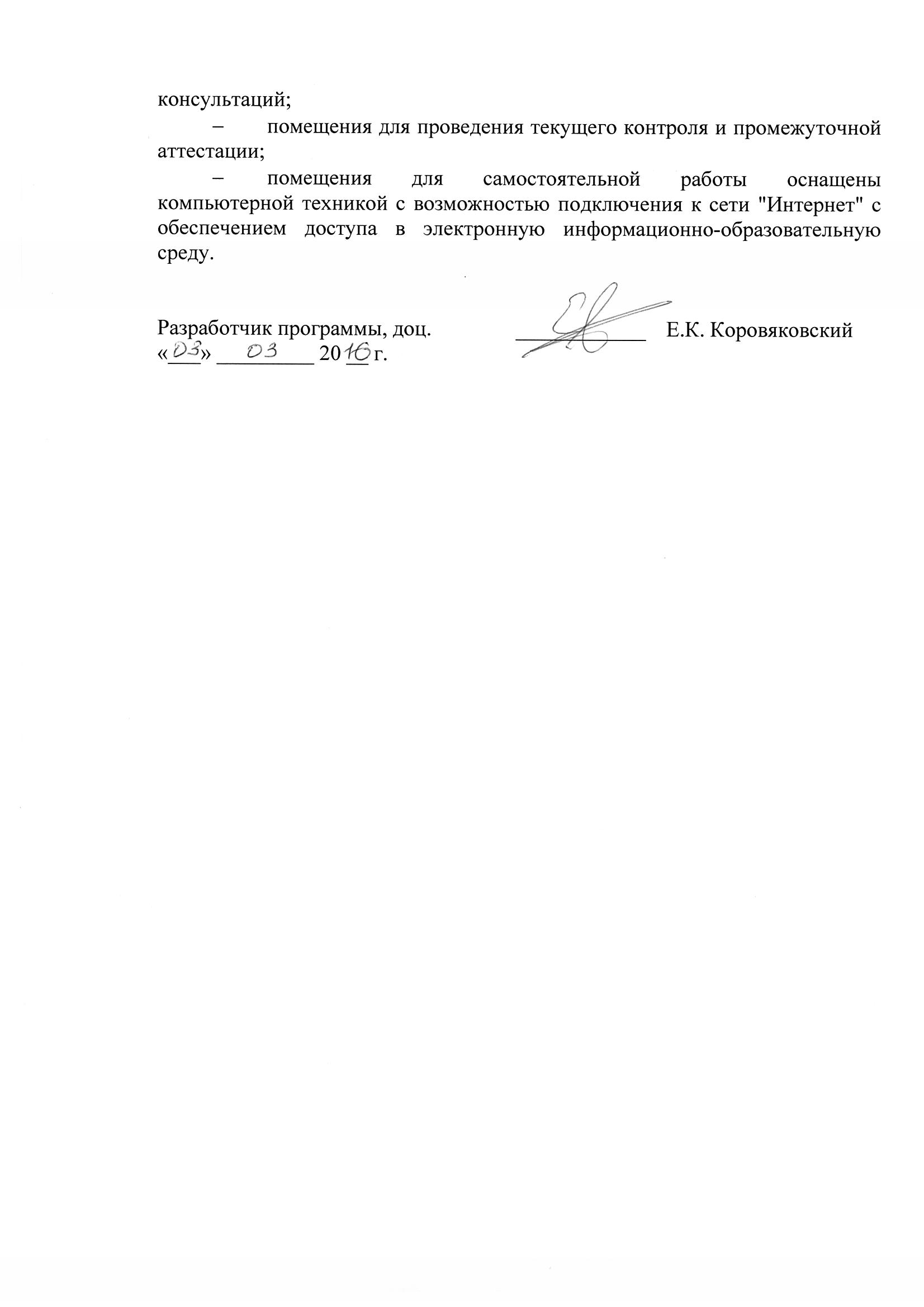 Вид учебной работыВсего часовСеместрВид учебной работыВсего часов7Контактная работа (по видам учебных занятий)В том числе:лекции (Л)практические занятия (ПЗ)лабораторные работы (ЛР)723636-723636-Самостоятельная работа (СРС) (всего)3636КонтрольФорма контроля знанийЗачет, КПЗачет, КПОбщая трудоемкость: час/з.е.108/3108/3Вид учебной работыВсего часовкурсВид учебной работыВсего часов5Контактная работа (по видам учебных занятий)В том числе:лекции (Л)практические занятия (ПЗ)лабораторные работы (ЛР)321616-321616-Самостоятельная работа (СРС) (всего)7272Контроль44Форма контроля знанийЗачет, КПЗачет, КПОбщая трудоемкость: час/з.е.108/3108/3№
П/ПНаименование раздела дисциплиныСодержание раздела1Современное состояние и перспективы развития контейнерных перевозок в России и за рубежом.Современное состояние и перспективы развития контейнерных перевозок в России и за рубежом. Структура управления контейнерными перевозками. Развитие глобальных транспортных корпораций. «Большая тройка» контейнерных операторов.2Основные принципы формирования и функционирования контейнерной транспортной системыОсновные принципы формирования и функционирования контейнерной транспортной системы. Единая сеть интермодальных контейнерных терминалов.3Технические средства КТС. Технические средства. Назначение, классификация, параметры и маркировочный код универсальных контейнеров. Типы контейнеров. Специализированные контейнеры.4Средства транспортирования контейнеров различными видами транспорта. Средства транспортирования контейнеров железнодорожным, авиационным, автомобильным, морским и речным транспортом. Суда - контейнеровозы. Крепление контейнеров на подвижном составе.5Грузовые и транспортные модули.Грузовые и транспортные модули. Интермодальные перевозки. Бимодальные транспортные модули. Комбитрейлеры, роудрейлеры.6Контейнерные пункты. Сетевые модели в контейнерных перевозках. Контейнерные пункты. Назначение, устройство, классификация. Специализация контейнерных терминалов. Расчет вместимости, перерабатывающей способности в зависимости от площади и от средств механизации.7Механизация погрузочно-разгрузочных работ с контейнерами.Механизация погрузочно-разгрузочных работ с контейнерами. Организация завоза-вывоза контейнеров автотранспортом. Технология взаимодействия железнодорожного и автомобильного транспорта.8Организация календарного планирования погрузки и завоза контейнеров. Организация календарного планирования погрузки и завоза контейнеров. Календарное расписание приема контейнеров к отправлению9Автоматизация управления контейнерными перевозками. Автоматизация управления контейнерными перевозками. Автоматизация технологических процессов на контейнерных терминалах. Технология работы контейнерных терминалов в условиях АСУ. Технико-экономическая эффективность АСУ КП.10Основные показатели использования контейнеров. Основные показатели использования контейнеров. Техническое нормирование работы контейнерного парка. Оборот контейнера и мероприятия по его ускорению.11Организация и планирование контейнеропотоков. Организация и планирование контейнеропотоков. План формирования контейнеров. Основные расчетные нормативы. Эффективность формирования прямых вагонов.12Организация перевозок контейнеров специализированными поездами. Организация перевозок контейнеров специализированными поездами. Принцип организации контейнерных поездов. Их оптимальные параметры.13 Специализированные контейнеры. Специализированные контейнеры. Основные параметры спец. контейнеров для индустриальных штучных грузов, стекла, жидких продуктов. Изотермические, термоконтейнеры.14Технико-экономическая эффективность контейнерных перевозок. Технико-экономическая эффективность контейнерных перевозок. Состав эксплуатационных расходов и капитальных вложений. Методика выбора оптимального варианта доставки.15Пакетные перевозки грузов. Пакетные перевозки грузов. Технические средства и технология пакетирования грузов. Организация перевозок грузов в транспортных пакетах. Транспортные средства для перевозки пакетов.16Организация транспортно-экспедиторского обслуживания. Организация транспортно-экспедиторского обслуживания. Роль ТЭО. Основные принципы организации, виды ТЭО. Комплекс транспортно-экспедиторских операций.№
п/пНаименование разделов дисциплиныЛПЗСРС1Современное состояние и перспективы развития контейнерных перевозок в России и за рубежом.2222Основные принципы формирования и функционирования контейнерной транспортной системы2223Технические средства КТС. 2224Средства транспортирования контейнеров различными видами транспорта. 2225Грузовые и транспортные модули. 2226Контейнерные пункты. 2227Механизация погрузочно-разгрузочных работ с контейнерами.2228Организация календарного планирования погрузки и завоза контейнеров. 2229Автоматизация управления контейнерными перевозками. 22210Основные показатели использования контейнеров. 44411Организация и планирование контейнеропотоков. 22212Организация перевозок контейнеров специализированными поездами. 22213Специализированные контейнеры. 22214Технико-экономическая эффективность контейнерных перевозок. 22215Пакетные перевозки грузов. 44416Организация транспортно-экспедиторского обслуживания. 222ИтогоИтого363636№
п/пНаименование разделов дисциплиныЛПЗСРС1Современное состояние и перспективы развития контейнерных перевозок в России и за рубежом.1142Основные принципы формирования и функционирования контейнерной транспортной системы1143Технические средства КТС. 1144Средства транспортирования контейнеров различными видами транспорта. 1145Грузовые и транспортные модули. 1146Контейнерные пункты. 1147Механизация погрузочно-разгрузочных работ с контейнерами.1148Организация календарного планирования погрузки и завоза контейнеров. 1149Автоматизация управления контейнерными перевозками. 11410Основные показатели использования контейнеров. 11811Организация и планирование контейнеропотоков. 11412Организация перевозок контейнеров специализированными поездами. 11413Специализированные контейнеры. 11414Технико-экономическая эффективность контейнерных перевозок. 11415Пакетные перевозки грузов. 11816Организация транспортно-экспедиторского обслуживания. 114ИтогоИтого161672№ п/пНаименование раздела дисциплиныПеречень учебно-методического обеспечения1Современное состояние и перспективы развития контейнерных перевозок в России и за рубежом.Ефимов, Владимир Викторович. Сравнительная оценка экономической эффективности различных вариантов доставки грузов [Текст] : учебно-методическое пособие / В. В. Ефимов, Н. Г. Кобозева, А. И. Гончаров. - 2-е изд., перераб. - Санкт-Петербург : ПГУПС, 2012. - 81 с. : ил.Коровяковский, Е.К. Международная логистика: учебное пособие/ Е.К. Коровяковский, Ю.В. Коровяковская. – СПб: ПГУПС, 2011. – 49 с.Маликов, О. Б. Управление цепями поставок [Текст] : конспект лекций / О. Б. Маликов ; ФБГОУ ВПО ПГУПС. - Санкт-Петербург : ФГБОУ ВПО ПГУПС, 2014. - 86 с. : ил. - Библиогр.: с. 842Основные принципы формирования и функционирования контейнерной транспортной системыЕфимов, Владимир Викторович. Сравнительная оценка экономической эффективности различных вариантов доставки грузов [Текст] : учебно-методическое пособие / В. В. Ефимов, Н. Г. Кобозева, А. И. Гончаров. - 2-е изд., перераб. - Санкт-Петербург : ПГУПС, 2012. - 81 с. : ил.Коровяковский, Е.К. Международная логистика: учебное пособие/ Е.К. Коровяковский, Ю.В. Коровяковская. – СПб: ПГУПС, 2011. – 49 с.Маликов, О. Б. Управление цепями поставок [Текст] : конспект лекций / О. Б. Маликов ; ФБГОУ ВПО ПГУПС. - Санкт-Петербург : ФГБОУ ВПО ПГУПС, 2014. - 86 с. : ил. - Библиогр.: с. 843Технические средства КТС. Ефимов, Владимир Викторович. Сравнительная оценка экономической эффективности различных вариантов доставки грузов [Текст] : учебно-методическое пособие / В. В. Ефимов, Н. Г. Кобозева, А. И. Гончаров. - 2-е изд., перераб. - Санкт-Петербург : ПГУПС, 2012. - 81 с. : ил.Коровяковский, Е.К. Международная логистика: учебное пособие/ Е.К. Коровяковский, Ю.В. Коровяковская. – СПб: ПГУПС, 2011. – 49 с.Маликов, О. Б. Управление цепями поставок [Текст] : конспект лекций / О. Б. Маликов ; ФБГОУ ВПО ПГУПС. - Санкт-Петербург : ФГБОУ ВПО ПГУПС, 2014. - 86 с. : ил. - Библиогр.: с. 844Средства транспортирования контейнеров различными видами транспорта. Ефимов, Владимир Викторович. Сравнительная оценка экономической эффективности различных вариантов доставки грузов [Текст] : учебно-методическое пособие / В. В. Ефимов, Н. Г. Кобозева, А. И. Гончаров. - 2-е изд., перераб. - Санкт-Петербург : ПГУПС, 2012. - 81 с. : ил.Коровяковский, Е.К. Международная логистика: учебное пособие/ Е.К. Коровяковский, Ю.В. Коровяковская. – СПб: ПГУПС, 2011. – 49 с.Маликов, О. Б. Управление цепями поставок [Текст] : конспект лекций / О. Б. Маликов ; ФБГОУ ВПО ПГУПС. - Санкт-Петербург : ФГБОУ ВПО ПГУПС, 2014. - 86 с. : ил. - Библиогр.: с. 845Грузовые и транспортные модули. Ефимов, Владимир Викторович. Сравнительная оценка экономической эффективности различных вариантов доставки грузов [Текст] : учебно-методическое пособие / В. В. Ефимов, Н. Г. Кобозева, А. И. Гончаров. - 2-е изд., перераб. - Санкт-Петербург : ПГУПС, 2012. - 81 с. : ил.Коровяковский, Е.К. Международная логистика: учебное пособие/ Е.К. Коровяковский, Ю.В. Коровяковская. – СПб: ПГУПС, 2011. – 49 с.Маликов, О. Б. Управление цепями поставок [Текст] : конспект лекций / О. Б. Маликов ; ФБГОУ ВПО ПГУПС. - Санкт-Петербург : ФГБОУ ВПО ПГУПС, 2014. - 86 с. : ил. - Библиогр.: с. 846Контейнерные пункты. Ефимов, Владимир Викторович. Сравнительная оценка экономической эффективности различных вариантов доставки грузов [Текст] : учебно-методическое пособие / В. В. Ефимов, Н. Г. Кобозева, А. И. Гончаров. - 2-е изд., перераб. - Санкт-Петербург : ПГУПС, 2012. - 81 с. : ил.Коровяковский, Е.К. Международная логистика: учебное пособие/ Е.К. Коровяковский, Ю.В. Коровяковская. – СПб: ПГУПС, 2011. – 49 с.Маликов, О. Б. Управление цепями поставок [Текст] : конспект лекций / О. Б. Маликов ; ФБГОУ ВПО ПГУПС. - Санкт-Петербург : ФГБОУ ВПО ПГУПС, 2014. - 86 с. : ил. - Библиогр.: с. 847Механизация погрузочно-разгрузочных работ с контейнерами.Ефимов, Владимир Викторович. Сравнительная оценка экономической эффективности различных вариантов доставки грузов [Текст] : учебно-методическое пособие / В. В. Ефимов, Н. Г. Кобозева, А. И. Гончаров. - 2-е изд., перераб. - Санкт-Петербург : ПГУПС, 2012. - 81 с. : ил.Коровяковский, Е.К. Международная логистика: учебное пособие/ Е.К. Коровяковский, Ю.В. Коровяковская. – СПб: ПГУПС, 2011. – 49 с.Маликов, О. Б. Управление цепями поставок [Текст] : конспект лекций / О. Б. Маликов ; ФБГОУ ВПО ПГУПС. - Санкт-Петербург : ФГБОУ ВПО ПГУПС, 2014. - 86 с. : ил. - Библиогр.: с. 848Организация календарного планирования погрузки и завоза контейнеров. Ефимов, Владимир Викторович. Сравнительная оценка экономической эффективности различных вариантов доставки грузов [Текст] : учебно-методическое пособие / В. В. Ефимов, Н. Г. Кобозева, А. И. Гончаров. - 2-е изд., перераб. - Санкт-Петербург : ПГУПС, 2012. - 81 с. : ил.Коровяковский, Е.К. Международная логистика: учебное пособие/ Е.К. Коровяковский, Ю.В. Коровяковская. – СПб: ПГУПС, 2011. – 49 с.Маликов, О. Б. Управление цепями поставок [Текст] : конспект лекций / О. Б. Маликов ; ФБГОУ ВПО ПГУПС. - Санкт-Петербург : ФГБОУ ВПО ПГУПС, 2014. - 86 с. : ил. - Библиогр.: с. 849Автоматизация управления контейнерными перевозками. Ефимов, Владимир Викторович. Сравнительная оценка экономической эффективности различных вариантов доставки грузов [Текст] : учебно-методическое пособие / В. В. Ефимов, Н. Г. Кобозева, А. И. Гончаров. - 2-е изд., перераб. - Санкт-Петербург : ПГУПС, 2012. - 81 с. : ил.Коровяковский, Е.К. Международная логистика: учебное пособие/ Е.К. Коровяковский, Ю.В. Коровяковская. – СПб: ПГУПС, 2011. – 49 с.Маликов, О. Б. Управление цепями поставок [Текст] : конспект лекций / О. Б. Маликов ; ФБГОУ ВПО ПГУПС. - Санкт-Петербург : ФГБОУ ВПО ПГУПС, 2014. - 86 с. : ил. - Библиогр.: с. 8410Основные показатели использования контейнеров. Ефимов, Владимир Викторович. Сравнительная оценка экономической эффективности различных вариантов доставки грузов [Текст] : учебно-методическое пособие / В. В. Ефимов, Н. Г. Кобозева, А. И. Гончаров. - 2-е изд., перераб. - Санкт-Петербург : ПГУПС, 2012. - 81 с. : ил.Коровяковский, Е.К. Международная логистика: учебное пособие/ Е.К. Коровяковский, Ю.В. Коровяковская. – СПб: ПГУПС, 2011. – 49 с.Маликов, О. Б. Управление цепями поставок [Текст] : конспект лекций / О. Б. Маликов ; ФБГОУ ВПО ПГУПС. - Санкт-Петербург : ФГБОУ ВПО ПГУПС, 2014. - 86 с. : ил. - Библиогр.: с. 8411Организация и планирование контейнеропотоков. Ефимов, Владимир Викторович. Сравнительная оценка экономической эффективности различных вариантов доставки грузов [Текст] : учебно-методическое пособие / В. В. Ефимов, Н. Г. Кобозева, А. И. Гончаров. - 2-е изд., перераб. - Санкт-Петербург : ПГУПС, 2012. - 81 с. : ил.Коровяковский, Е.К. Международная логистика: учебное пособие/ Е.К. Коровяковский, Ю.В. Коровяковская. – СПб: ПГУПС, 2011. – 49 с.Маликов, О. Б. Управление цепями поставок [Текст] : конспект лекций / О. Б. Маликов ; ФБГОУ ВПО ПГУПС. - Санкт-Петербург : ФГБОУ ВПО ПГУПС, 2014. - 86 с. : ил. - Библиогр.: с. 8412Организация перевозок контейнеров специализированными поездами. Ефимов, Владимир Викторович. Сравнительная оценка экономической эффективности различных вариантов доставки грузов [Текст] : учебно-методическое пособие / В. В. Ефимов, Н. Г. Кобозева, А. И. Гончаров. - 2-е изд., перераб. - Санкт-Петербург : ПГУПС, 2012. - 81 с. : ил.Коровяковский, Е.К. Международная логистика: учебное пособие/ Е.К. Коровяковский, Ю.В. Коровяковская. – СПб: ПГУПС, 2011. – 49 с.Маликов, О. Б. Управление цепями поставок [Текст] : конспект лекций / О. Б. Маликов ; ФБГОУ ВПО ПГУПС. - Санкт-Петербург : ФГБОУ ВПО ПГУПС, 2014. - 86 с. : ил. - Библиогр.: с. 8413Специализированные контейнеры. Ефимов, Владимир Викторович. Сравнительная оценка экономической эффективности различных вариантов доставки грузов [Текст] : учебно-методическое пособие / В. В. Ефимов, Н. Г. Кобозева, А. И. Гончаров. - 2-е изд., перераб. - Санкт-Петербург : ПГУПС, 2012. - 81 с. : ил.Коровяковский, Е.К. Международная логистика: учебное пособие/ Е.К. Коровяковский, Ю.В. Коровяковская. – СПб: ПГУПС, 2011. – 49 с.Маликов, О. Б. Управление цепями поставок [Текст] : конспект лекций / О. Б. Маликов ; ФБГОУ ВПО ПГУПС. - Санкт-Петербург : ФГБОУ ВПО ПГУПС, 2014. - 86 с. : ил. - Библиогр.: с. 8414Технико-экономическая эффективность контейнерных перевозок. Ефимов, Владимир Викторович. Сравнительная оценка экономической эффективности различных вариантов доставки грузов [Текст] : учебно-методическое пособие / В. В. Ефимов, Н. Г. Кобозева, А. И. Гончаров. - 2-е изд., перераб. - Санкт-Петербург : ПГУПС, 2012. - 81 с. : ил.Коровяковский, Е.К. Международная логистика: учебное пособие/ Е.К. Коровяковский, Ю.В. Коровяковская. – СПб: ПГУПС, 2011. – 49 с.Маликов, О. Б. Управление цепями поставок [Текст] : конспект лекций / О. Б. Маликов ; ФБГОУ ВПО ПГУПС. - Санкт-Петербург : ФГБОУ ВПО ПГУПС, 2014. - 86 с. : ил. - Библиогр.: с. 8415Пакетные перевозки грузов. Ефимов, Владимир Викторович. Сравнительная оценка экономической эффективности различных вариантов доставки грузов [Текст] : учебно-методическое пособие / В. В. Ефимов, Н. Г. Кобозева, А. И. Гончаров. - 2-е изд., перераб. - Санкт-Петербург : ПГУПС, 2012. - 81 с. : ил.Коровяковский, Е.К. Международная логистика: учебное пособие/ Е.К. Коровяковский, Ю.В. Коровяковская. – СПб: ПГУПС, 2011. – 49 с.Маликов, О. Б. Управление цепями поставок [Текст] : конспект лекций / О. Б. Маликов ; ФБГОУ ВПО ПГУПС. - Санкт-Петербург : ФГБОУ ВПО ПГУПС, 2014. - 86 с. : ил. - Библиогр.: с. 8416Организация транспортно-экспедиторского обслуживания. 